5ºA.TAREAS A REALIZAR DEL 11 AL 15 DE MAYOREPASO SOCIALES. TEMA 6LA EDAD MEDIA: DE LOS VISIGODOS A AL-ÁNDALUS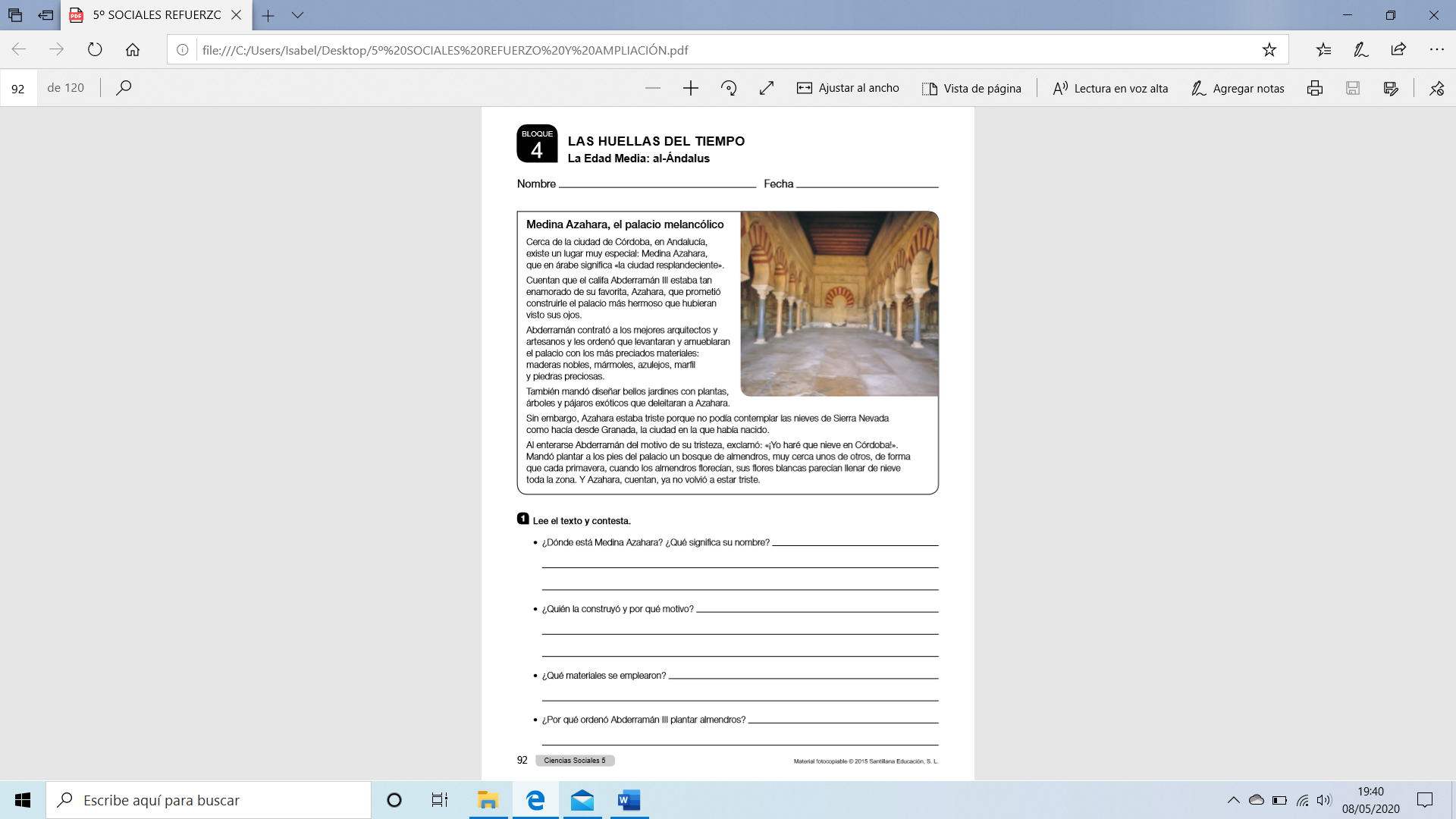 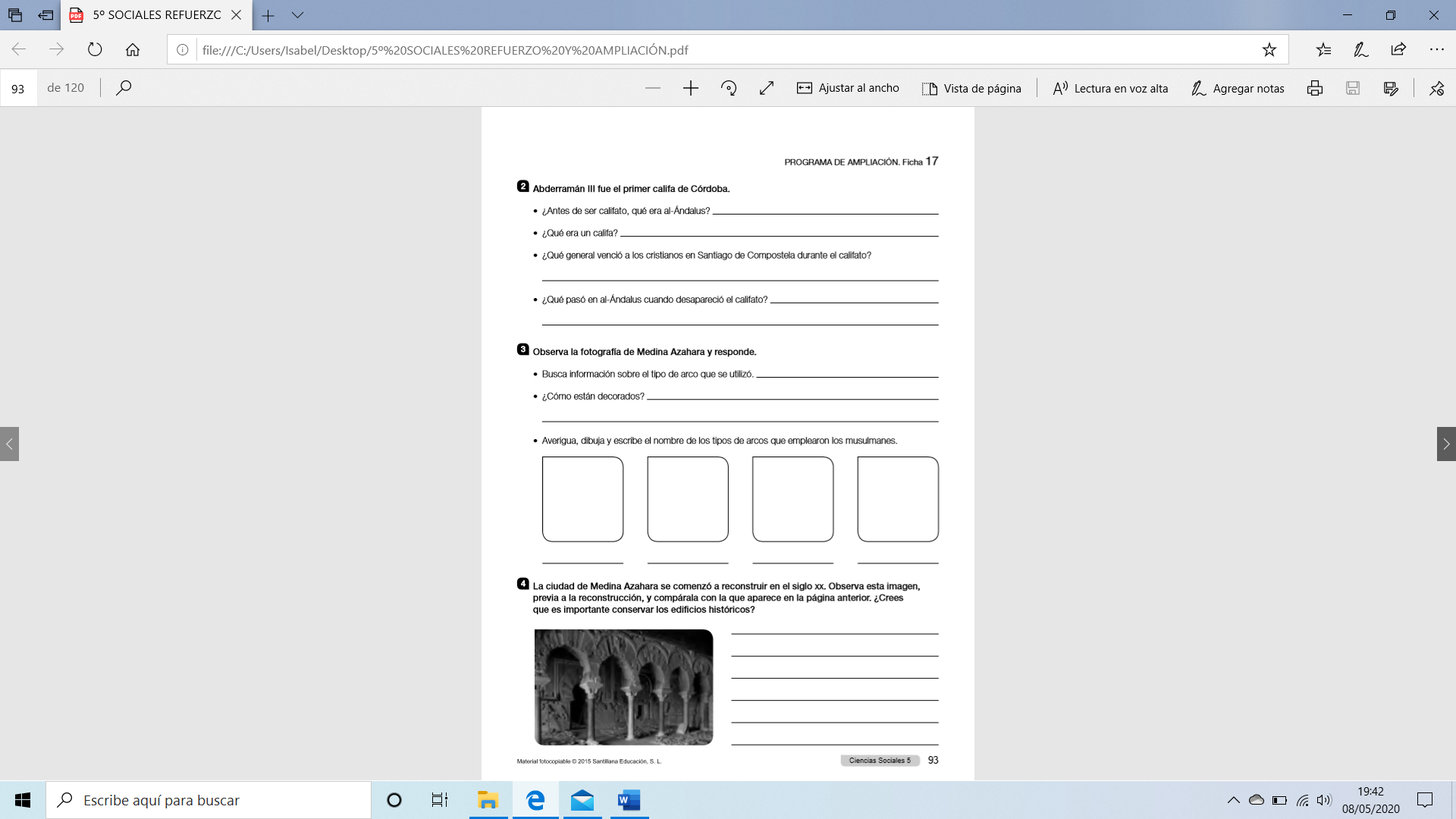 COPIA Y CONTESTA EN TU CUADERNO LAS SIGUIENTES PREGUNTAS¿Qué año marca el inicio de la Edad Media y la caída del Imperio romano?¿Qué tres pueblos germanos invadieron la Península Ibérica? ¿Quién derrotó a estos pueblos germanos ocupando gran parte de la Península Ibérica? ¿Dónde establecieron su capital?  ¿En qué año llegaron los musulmanes a la Península Ibérica? ¿En qué batalla derrotaron a los visigodos?¿Cómo llamaron los musulmanes al territorio que ocuparon en la Península Ibérica? ¿Cuál fue su capital?¿En qué año el ejército formado por castellanos, navarros y aragonés derrotó a las tropas musulmanas? ¿Cómo se llamó esa batalla?El _______ es la religión de los musulmanes. Su único dios de llama _____ y _________ es su profeta. Su doctrina se recoge en el _______, su libro sagrado.La sociedad de al-Ándalus estaba formada por personas de distintas religiones, ¿cuales eran?¿Qué rasgos conservamos en nuestra cultura de la época andalusí?La arquitectura tuvo mucha importancia, ¿cuáles fueron sus características principales? ¿Y sus construcciones más importantes?Como ya os habrá dicho la tutora, para facilitar la corrección y evaluación de las actividades que estáis realizando, necesito que me mandéis una foto de los ejercicios que habéis hecho en el cuaderno desde que empezó esta situación. Para ello me las podéis mandar a mi correo isabelceprian.primaria@gmail.com indicarme de que tema y página son. 